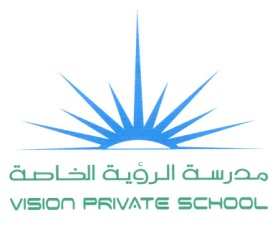 ورقــــة عمل رقــــم (1)مـؤشـــــرات الأداء:ان تتعرف الطالبة على مفهوم الأمن الوطنيان تبين الطالبة جهود أجهزة الدولة في حماية الوطنان تناقش الطالبة أبعاد الأمن الوطني الأمن الوطنيالسؤال الأول:استكملي الجداول التالية:- السؤال الثاني :أعطي مهام كل يلي :وزارة الدفاع:الهيئة الاتحادية للجمارك:وزارة الداخلية:الهيئة الوطنية للأمن الالكتروني:السؤال الثالث:ما هي اهمية الخدمة الوطنية ؟1-2-السؤال الرابع:ما هي أقسام مراكز الدعم الاجتماعي؟1-2-3-تعريف الأمن الوطني:أبعاد الأمن الوطني :كيف يمكن تحقيق الأمن في المجال البيئي:كيف يمكن تحقيق الامن في المجال السياسي :